第６回協会活動オリエンテーションのご案内地中熱利用促進協会は、最近当協会に入会された皆様、入会を検討されている皆様を対象として、地中熱利用の現状と協会活動の内容を知っていただくオリエンテーションを毎年実施しております。今年は以下のスケジュールで、東京スカイツリーの地中熱利用設備の見学も含め実施いたしますので、皆様のご参加をお待ちしています。なお、東京スカイツリーの見学は地下の機械室の部分だけで、タワーには上りませんので、予めご承知おきください。参加費用は、東京スカイツリー地区地域冷暖房施設見学費として、1,500円／人を入場時にお払いください。定員は先着30名様までとさせていただきます。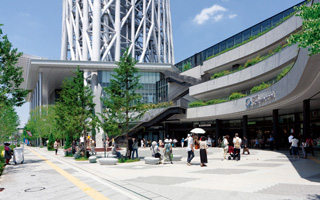 日時：平成29年4月12日(水)　13：10集合対象：新規入会や異動などで、これから協会活動へ参加される方、協会への入会を検討されている方、協会活動にご関心をお持ちの方。13：10　そらまちひろば「東武トップツアーズ・ツーリストサービスセンター前」集合（下図矢印）13：30～14：20　「地中熱利用の現状と展望」（理事長の説明）14：20～15：00　「協会活動の紹介」と意見交換15：00～16：00　 スカイツリー地域冷暖房施設見学オリエンテーション会場は、施設見学の説明会場にて行います。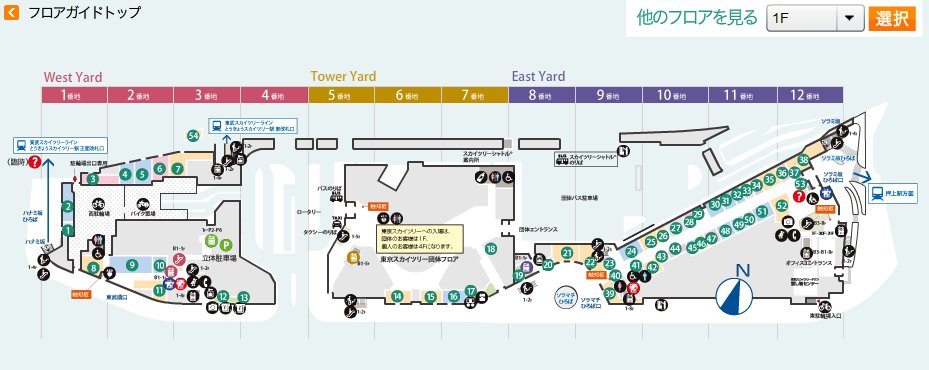 オリエンテーション参加申込書申込日　：　平成２９年　　月　　日申込先　：　特定非営利活動法人　地中熱利用促進協会　事務局〒167-0051東京都杉並区荻窪5-29-20担当者　　　赤木、安田Tel / Fax：03-3391-7836（事務局）E-mail   ：　geohpajs@geohpaj.org以下の必要事項をご記入の上、FaxまたはE-mailでお申し込みください。会員種別会員種別（　）地中熱利用促進協会　会員　（ 団体・個人・特別 ）（　）非会員（　）地中熱利用促進協会　会員　（ 団体・個人・特別 ）（　）非会員（　）地中熱利用促進協会　会員　（ 団体・個人・特別 ）（　）非会員代表申込者氏名代表申込者氏名所属機関・団体名所属機関・団体名連絡先住所連絡先ＴＥＬ連絡先ＴＥＬ（当日連絡先：　　　　　　　　　　　　　　　　　　　　）（当日連絡先：　　　　　　　　　　　　　　　　　　　　）（当日連絡先：　　　　　　　　　　　　　　　　　　　　）連絡先E-mail参加者参加者全員の氏名、年齢、役職をご記入下さい(年齢は見学者名簿の提出に必要です。必ずご記入下さい)参加者参加者全員の氏名、年齢、役職をご記入下さい(年齢は見学者名簿の提出に必要です。必ずご記入下さい)氏名年齢部署・役職参加者参加者全員の氏名、年齢、役職をご記入下さい(年齢は見学者名簿の提出に必要です。必ずご記入下さい)参加者参加者全員の氏名、年齢、役職をご記入下さい(年齢は見学者名簿の提出に必要です。必ずご記入下さい)参加者参加者全員の氏名、年齢、役職をご記入下さい(年齢は見学者名簿の提出に必要です。必ずご記入下さい)参加者参加者全員の氏名、年齢、役職をご記入下さい(年齢は見学者名簿の提出に必要です。必ずご記入下さい)参加者参加者全員の氏名、年齢、役職をご記入下さい(年齢は見学者名簿の提出に必要です。必ずご記入下さい)参加者参加者全員の氏名、年齢、役職をご記入下さい(年齢は見学者名簿の提出に必要です。必ずご記入下さい)参加者参加者全員の氏名、年齢、役職をご記入下さい(年齢は見学者名簿の提出に必要です。必ずご記入下さい)参加者参加者全員の氏名、年齢、役職をご記入下さい(年齢は見学者名簿の提出に必要です。必ずご記入下さい)参加者参加者全員の氏名、年齢、役職をご記入下さい(年齢は見学者名簿の提出に必要です。必ずご記入下さい)参加者参加者全員の氏名、年齢、役職をご記入下さい(年齢は見学者名簿の提出に必要です。必ずご記入下さい)